Did You Know You Can Pay Your Rent Online?Watts Property Management offers a convenient way for you to pay your rent online via the secure Online Portal.We offer you the following payment options:eCheck (100% free to you!)Enter your routing and account numbers in your secure Online Portal to pay rent or any other
charge directly from your checking or savings account.Credit or Debit CardUse your debit or credit card to pay rent or any other charge through the secure Online Portal. (An online convenience fee applies and is based on your monthly rent charges.) Electronic Cash PaymentsIf you choose this method, we will provide you with a reusable PaySlip that you can use at 7-Eleven, CVS, Casey’s, or Ace Cash Express to pay your rent in cash (a $3.99 transaction fee applies;  $1,500 maximum per transaction.)How to get started:Visit [yourdatabasename].appfolio.com/connect and click Request Access to the Portal at the bottom.Fill in the fields with your name, phone, and email.You will then receive an email with a link to your personal, secure Online Portal.Create a password and access right away!If you have any questions, please email us at crystal@wattsara.com or call 434-821-5205.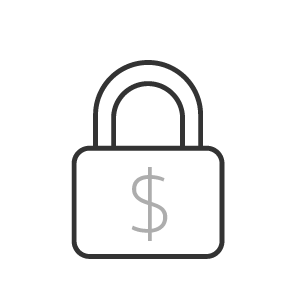 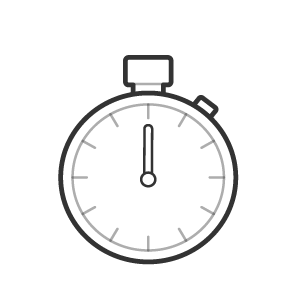 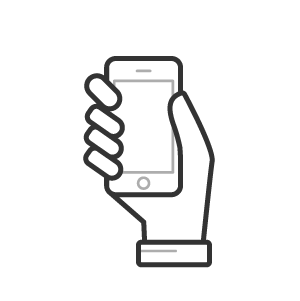 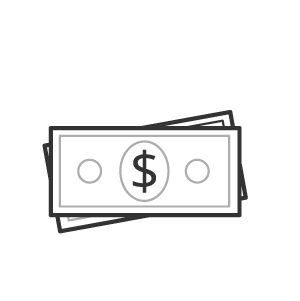 SecureOnline payments are encrypted using bank-grade security.FastYour charges are immediately marked as paid.ConvenientYou can pay your rent from anywhere with your mobile device.FlexibleChoose the method that best fits your needs.